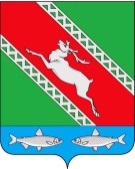 РОССИЙСКАЯ ФЕДЕРАЦИЯИРКУТСКАЯ ОБЛАСТЬАдминистрациямуниципального образования «Катангский район»П О С Т А Н О В Л Е Н И Еот 27 января 2023 года        село Ербогачен			№ 28-пОб утверждении плана мероприятийпо повышению уровня финансовой грамотностинаселения муниципального образования«Катангский район» на 2023 годВ целях реализации Стратегии повышения финансовой грамотности в Российской Федерации на 2017-2023 годы, утвержденной распоряжением Правительства Российской Федерации от 25.09.2017 № 2039-р, государственной программы Иркутской области «Повышение финансовой грамотности населения Иркутской области» на 2021-2023 годы, утвержденной распоряжением Правительства Иркутской области от 30.06.2021 № 382-рп, руководствуясь статьей 48 Устава муниципального образования «Катангский район», администрация муниципального образования «Катангский район»ПОСТАНОВЛЯЕТ:Утвердить план мероприятий по повышению финансовой грамотности населения муниципального образования «Катангский район» на 2023 год (прилагается).Данное постановление опубликовать в муниципальном вестнике муниципального образования «Катангский район» и на официальном сайте муниципального образования «Катангский район».Контроль за исполнением настоящего постановления возложить на заместителя главы администрации муниципального образования «Катангский район» по экономическим вопросам Лукичеву Н.М.Мэр муниципальногообразования «Катангский район»	                                                                          С.Ю. ЧонскийУтвержденпостановлением администрациимуниципального образования «Катангский район» от 27 января 2023 года № 28-пПлан мероприятийпо повышению финансовой грамотности населения муниципального образования «Катангский район» на 2023 год№ п/пНаименование мероприятияОтветственный исполнительСрок исполненияОжидаемый результат1Создание информационного раздела «Содействие по повышению финансовой грамотности населения» на официальном сайте администрации муниципального образования «Катангский район» в информационно-телекоммуникационной сети «Интернет»Редакционно-издательский отдел муниципального казенного учреждения культуры «Катангская Центральная библиотечная система»Январь-Февраль 2023Информированность граждан. Получение информации гражданами о финансовом поведении при использовании финансовых продуктов и услуг.2Размещение информации, посвященной вопросам повышения уровня финансовой грамотности населения (включая информационные брошюры, ролики, финансовые калькуляторы и т.д.) на официальном сайте администрации муниципального образования «Катангский район» в информационно -телекоммуникационной сети «Интернет» в разделе «Содействие по повышению финансовой грамотности населения»Отдел экономического развития администрации муниципального образования «Катангский район»Редакционно-издательский отдел муниципального казенного учреждения культуры «Катангская Центральная библиотечная система»В течение 2023 годаФормирование у населения культуры ответственного финансового поведения, а также навыков по контролю расходов и доходов, защиты прав потребителей финансовых услуг3Информационное наполнение раздела «Бюджет для граждан» на официальном сайте администрации муниципального образования «Катангский район» в информационно-телекоммуникационной сети «Интернет»Финансовое управление администрации муниципального образования «Катангский район»Редакционно-издательский отдел муниципального казенного учреждения культуры «Катангская Центральная библиотечная система»2 квартал 2023 года (размещение информации об исполнении бюджета за отчетный финансовый год)Ноябрь-декабрь (размещение информации по проекту бюджета)Декабрь- январь ( на очередной финансовый год и плановый период)Повышение уровня информированности населения о бюджете Катангского района4Организация участия обучающихся в проекте «Онлайн-уроки финансовой грамотности» Муниципальный отдел образования администрации муниципального образования «Катангский район»В течение 2023 годаПовышение уровня финансовой грамотности среди учащихся образовательных организаций Катангского района5Методическое и организационное сопровождение реализации курсов по финансовой грамотности в учебных планах и планах внеурочной деятельности образовательных организаций Катангского районаМуниципальный отдел образования администрации муниципального образования «Катангский район»В течение 2023 годаПовышение уровня финансовой грамотности среди учащихся образовательных организаций Катангского района6Реализация плана мероприятий по формированию и оценке финансовой грамотности обучающихся образовательных организаций Катангского районаМуниципальный отдел образования администрации муниципального образования «Катангский район»В течение 2023 годаПовышение уровня финансовой грамотности среди учащихся образовательных организаций Катангского района7Содействие в получении финансовой, консультационной и иной поддержки субъектами малого и среднего предпринимательства.Отдел экономического развития администрации муниципального образования «Катангский район»В течение 2023 годаПовышение уровня финансовой грамотности субъектов малого и среднего предпринимательства Катангского района 8Информационно-консультационная поддержка субъектов малого и среднего предпринимательства путем проведения консультаций по вопросам гражданского, трудового, финансового, налогового, бюджетного, административного и иного законодательства в области регулирования предпринимательской деятельностиОтдел экономического развития администрации муниципального образования «Катангский район»В течение 2023 годаПовышение уровня финансовой грамотности субъектов малого и среднего предпринимательства Катангского района9Организация и проведение молодежного форума.Муниципальный отдел по развитию культуры, молодежной политики и спорта III квартал 2023 годаПовышение уровня финансовой грамотности среди работающей молодежи и студентов